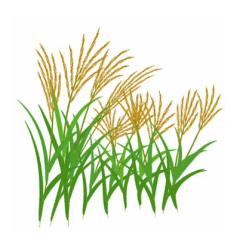 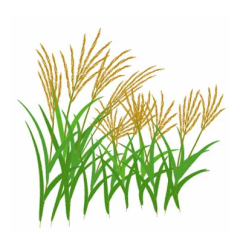 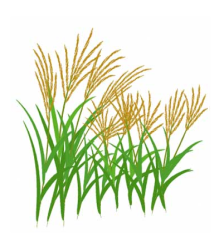 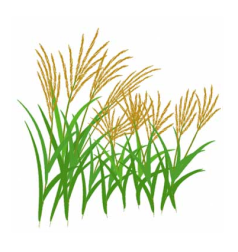 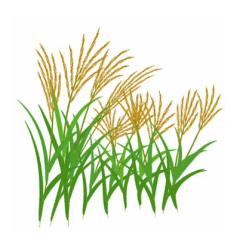 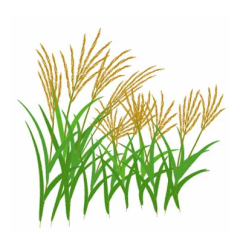 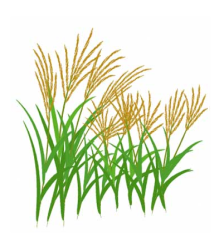 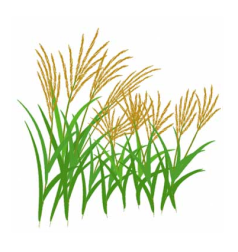 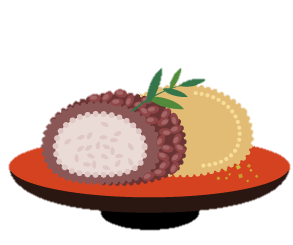 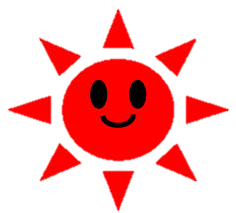 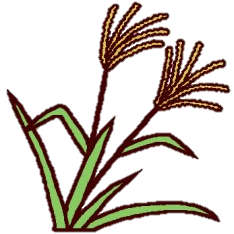 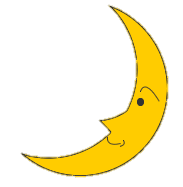 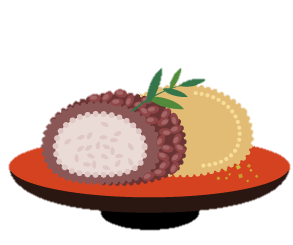 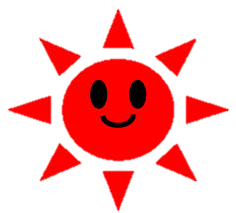 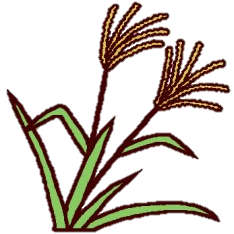 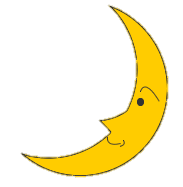 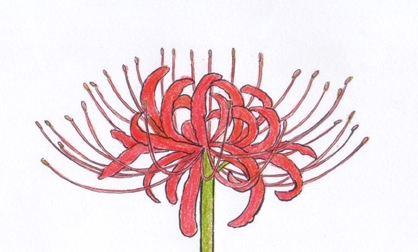 「手順」①ページレイアウト～余白　狭く②秋分の日は、挿入～ワードアート～一番上の左から２番目をクリック～文字を 秋分の日と入換える、書体をHGP創英丸ポップ体　に変更　書式～文字の効果～変形～形状 四角とし、再度　文字の効果～影～透視投影の左上を選び適当に拡大し、文字の塗りつぶし～その他のグラデーション～２色を選び、方向を右方向にし　閉じる③丸い中央の画像は、基本図形の「円弧」を選び、大きさを「サイズ」～縦、横１２５mm、に　拡大し、円弧の先端を半円になるまで伸ばしていく　出来たらコピーし左右反転する　半分づつグラデーションで、方向：下方向にし、中央の矢印を右90％に移動して色を付け　閉じる、同じ様に右側も行い、終わったら合わせてグループ化する④中の画像は、インターネット～太陽、ススキ、月、おはぎで選び背景を抜いてから所定の位置に持って来る⑤　　　　　　　は、ブロック矢印 山形　を使用し、グラデーション２色塗り、Night はコピーし　グラデションは、色の順序を反対にする。　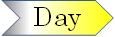 ⑥背面のススキを別紙で作り、グループ化してから持って来て、背面に置く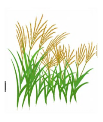 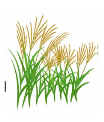 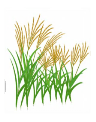 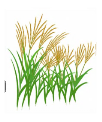 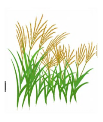 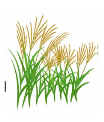 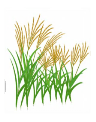 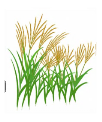 ⑦＊彼岸一口メモは、テキストBoxで作り、曼珠沙華をインターネット～挿入し背面に置きかえる